¿Qué sucedió? ¿Por qué? Causa y efecto ¿Qué sucedió en este artículo? ¿Por qué sucedió eso? Una causa es la razón por la que sucedió algo. Un efecto es el resultado de lo que sucedió. 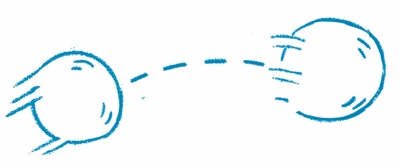 Busca en el texto dos relaciones de causa y efecto.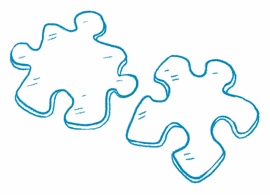 